Strategies for Online Study GroupsWhether meeting with a tutor or a group of classmates, study groups offer a unique experience of learning information in new ways. Below are some strategies to guide you (and your peers) to become more comfortable and confident with your coursework. Remember, your preparation is the key to getting the most out of your session.  Prepare for your sessions by setting up the appropriate technology and having your course materials available to share with the group. Start by using some of the strategies below to make your study group a collaborative learning experience!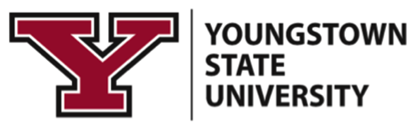 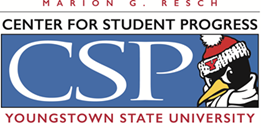 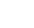 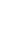 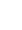 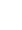 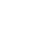 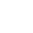 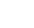 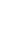 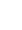 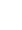 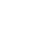 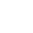 